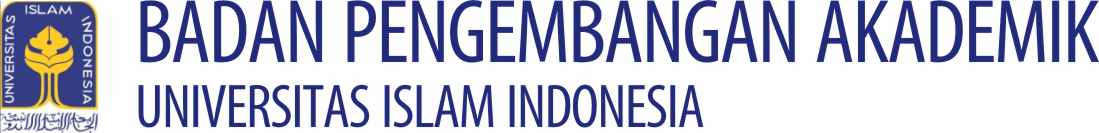 FORMULIR PENGUSULAN INSENTIF BUKU AJARFile formulir ini dapat diunduh di http://bpa.uii.ac.idVersi 3.0 | 10 Februari 2016PengusulPengusulPengusulPengusulPengusulPengusulPengusulPengusulNamaNamaNamaNIPNIPNIDN NIDN Nomor (diisi oleh BPA)IBA 2016/   FakultasFakultasFakultasFakultasFakultasJurusanJurusanJurusanE-mailE-mailE-mailE-mailE-mailNo. teleponNo. teleponNo. teleponInformasi buku ajarInformasi buku ajarInformasi buku ajarInformasi buku ajarInformasi buku ajarInformasi buku ajarInformasi buku ajarInformasi buku ajarJudul bukuJudul bukuJudul bukuJudul bukuJudul bukuJudul bukuJudul bukuJudul bukuNama penulis lain (jika ada)Nama penulis lain (jika ada)Nama penulis lain (jika ada)Nama penulis lain (jika ada)Nama penulis lain (jika ada)Nama penulis lain (jika ada)Nama penulis lain (jika ada)ISBNNama penerbitNama penerbitNama penerbitKota penerbitKota penerbitKota penerbitKota penerbitTahun terbitJumlah halamanJumlah halamanUkuran buku (cm)Untuk tahun ini, pengusulan hibah perjalanan ini adalah yang ke-Untuk tahun ini, pengusulan hibah perjalanan ini adalah yang ke-Untuk tahun ini, pengusulan hibah perjalanan ini adalah yang ke-Untuk tahun ini, pengusulan hibah perjalanan ini adalah yang ke-Untuk tahun ini, pengusulan hibah perjalanan ini adalah yang ke-15,5 x 23 cmPenggunaan buku ajarPenggunaan buku ajarPenggunaan buku ajarPenggunaan buku ajarPenggunaan buku ajarPenggunaan buku ajarPenggunaan buku ajarPenggunaan buku ajarMatakuiiah yang dapat menggunakan buku ajar ini sebagai sumber UTAMA (dapat lebih dari satu)Matakuiiah yang dapat menggunakan buku ajar ini sebagai sumber UTAMA (dapat lebih dari satu)Matakuiiah yang dapat menggunakan buku ajar ini sebagai sumber UTAMA (dapat lebih dari satu)Matakuiiah yang dapat menggunakan buku ajar ini sebagai sumber UTAMA (dapat lebih dari satu)Matakuiiah yang dapat menggunakan buku ajar ini sebagai sumber UTAMA (dapat lebih dari satu)Program studi yang menawarkan matakuliah tersebut (dapat lebih dari satu)Program studi yang menawarkan matakuliah tersebut (dapat lebih dari satu)Program studi yang menawarkan matakuliah tersebut (dapat lebih dari satu)LampiranLampiranLampiranLampiranLampiranLampiranLampiranLampiran Satu kopi buku ajar yang sudah diterbitkan Bukti (tembakan layar) pemasukan data publikasi ke dalam basisdata Direktorat Penelitian dan Pengabdian Masyarakat (http://data.dppm.uii.ac.id) Satu kopi buku ajar yang sudah diterbitkan Bukti (tembakan layar) pemasukan data publikasi ke dalam basisdata Direktorat Penelitian dan Pengabdian Masyarakat (http://data.dppm.uii.ac.id) Satu kopi buku ajar yang sudah diterbitkan Bukti (tembakan layar) pemasukan data publikasi ke dalam basisdata Direktorat Penelitian dan Pengabdian Masyarakat (http://data.dppm.uii.ac.id) Satu kopi buku ajar yang sudah diterbitkan Bukti (tembakan layar) pemasukan data publikasi ke dalam basisdata Direktorat Penelitian dan Pengabdian Masyarakat (http://data.dppm.uii.ac.id) Satu kopi buku ajar yang sudah diterbitkan Bukti (tembakan layar) pemasukan data publikasi ke dalam basisdata Direktorat Penelitian dan Pengabdian Masyarakat (http://data.dppm.uii.ac.id) Satu kopi buku ajar yang sudah diterbitkan Bukti (tembakan layar) pemasukan data publikasi ke dalam basisdata Direktorat Penelitian dan Pengabdian Masyarakat (http://data.dppm.uii.ac.id) Satu kopi buku ajar yang sudah diterbitkan Bukti (tembakan layar) pemasukan data publikasi ke dalam basisdata Direktorat Penelitian dan Pengabdian Masyarakat (http://data.dppm.uii.ac.id) Satu kopi buku ajar yang sudah diterbitkan Bukti (tembakan layar) pemasukan data publikasi ke dalam basisdata Direktorat Penelitian dan Pengabdian Masyarakat (http://data.dppm.uii.ac.id)Pernyataan (pakta integritas)Pernyataan (pakta integritas)Pernyataan (pakta integritas)Pernyataan (pakta integritas)Pernyataan (pakta integritas)Pernyataan (pakta integritas)Pernyataan (pakta integritas)Pernyataan (pakta integritas)Dengan ini saya menyatakan bahwa saya tidak pernah mendapatkan dan tidak akan mengajukan insentif serupa untuk buku ajar ini dari lembaga lain (seperti fakultas dan jurusan) di dalam Universitas Islam Indonesia. Buku ajar ini tidak saya gunakan untuk mengajukan insentif akademik bagi dosen tetap dengan pendidikan strata 3 atau spesialis II (Peraturan Universitas No. 01/PU/Rek/I/2014) atau remunerasi prestasi dan karya dosen (Peraturan Rektor No.10/PR/Rek/DOSDM/2014). Jika di kemudian hari, pernyataan saya ini terbukti tidak benar, saya siap diproses sesuai peraturan yang berlaku di Universitas Islam Indonesia.Saya sudah mendapatkan ijin dari dosen penulis lain yang berasal dari dari lingkungan Universitas Islam Indonesia (jika bukan penulis tunggal).Dengan ini saya menyatakan bahwa saya tidak pernah mendapatkan dan tidak akan mengajukan insentif serupa untuk buku ajar ini dari lembaga lain (seperti fakultas dan jurusan) di dalam Universitas Islam Indonesia. Buku ajar ini tidak saya gunakan untuk mengajukan insentif akademik bagi dosen tetap dengan pendidikan strata 3 atau spesialis II (Peraturan Universitas No. 01/PU/Rek/I/2014) atau remunerasi prestasi dan karya dosen (Peraturan Rektor No.10/PR/Rek/DOSDM/2014). Jika di kemudian hari, pernyataan saya ini terbukti tidak benar, saya siap diproses sesuai peraturan yang berlaku di Universitas Islam Indonesia.Saya sudah mendapatkan ijin dari dosen penulis lain yang berasal dari dari lingkungan Universitas Islam Indonesia (jika bukan penulis tunggal).Dengan ini saya menyatakan bahwa saya tidak pernah mendapatkan dan tidak akan mengajukan insentif serupa untuk buku ajar ini dari lembaga lain (seperti fakultas dan jurusan) di dalam Universitas Islam Indonesia. Buku ajar ini tidak saya gunakan untuk mengajukan insentif akademik bagi dosen tetap dengan pendidikan strata 3 atau spesialis II (Peraturan Universitas No. 01/PU/Rek/I/2014) atau remunerasi prestasi dan karya dosen (Peraturan Rektor No.10/PR/Rek/DOSDM/2014). Jika di kemudian hari, pernyataan saya ini terbukti tidak benar, saya siap diproses sesuai peraturan yang berlaku di Universitas Islam Indonesia.Saya sudah mendapatkan ijin dari dosen penulis lain yang berasal dari dari lingkungan Universitas Islam Indonesia (jika bukan penulis tunggal).Dengan ini saya menyatakan bahwa saya tidak pernah mendapatkan dan tidak akan mengajukan insentif serupa untuk buku ajar ini dari lembaga lain (seperti fakultas dan jurusan) di dalam Universitas Islam Indonesia. Buku ajar ini tidak saya gunakan untuk mengajukan insentif akademik bagi dosen tetap dengan pendidikan strata 3 atau spesialis II (Peraturan Universitas No. 01/PU/Rek/I/2014) atau remunerasi prestasi dan karya dosen (Peraturan Rektor No.10/PR/Rek/DOSDM/2014). Jika di kemudian hari, pernyataan saya ini terbukti tidak benar, saya siap diproses sesuai peraturan yang berlaku di Universitas Islam Indonesia.Saya sudah mendapatkan ijin dari dosen penulis lain yang berasal dari dari lingkungan Universitas Islam Indonesia (jika bukan penulis tunggal).Dengan ini saya menyatakan bahwa saya tidak pernah mendapatkan dan tidak akan mengajukan insentif serupa untuk buku ajar ini dari lembaga lain (seperti fakultas dan jurusan) di dalam Universitas Islam Indonesia. Buku ajar ini tidak saya gunakan untuk mengajukan insentif akademik bagi dosen tetap dengan pendidikan strata 3 atau spesialis II (Peraturan Universitas No. 01/PU/Rek/I/2014) atau remunerasi prestasi dan karya dosen (Peraturan Rektor No.10/PR/Rek/DOSDM/2014). Jika di kemudian hari, pernyataan saya ini terbukti tidak benar, saya siap diproses sesuai peraturan yang berlaku di Universitas Islam Indonesia.Saya sudah mendapatkan ijin dari dosen penulis lain yang berasal dari dari lingkungan Universitas Islam Indonesia (jika bukan penulis tunggal).Dengan ini saya menyatakan bahwa saya tidak pernah mendapatkan dan tidak akan mengajukan insentif serupa untuk buku ajar ini dari lembaga lain (seperti fakultas dan jurusan) di dalam Universitas Islam Indonesia. Buku ajar ini tidak saya gunakan untuk mengajukan insentif akademik bagi dosen tetap dengan pendidikan strata 3 atau spesialis II (Peraturan Universitas No. 01/PU/Rek/I/2014) atau remunerasi prestasi dan karya dosen (Peraturan Rektor No.10/PR/Rek/DOSDM/2014). Jika di kemudian hari, pernyataan saya ini terbukti tidak benar, saya siap diproses sesuai peraturan yang berlaku di Universitas Islam Indonesia.Saya sudah mendapatkan ijin dari dosen penulis lain yang berasal dari dari lingkungan Universitas Islam Indonesia (jika bukan penulis tunggal).Dengan ini saya menyatakan bahwa saya tidak pernah mendapatkan dan tidak akan mengajukan insentif serupa untuk buku ajar ini dari lembaga lain (seperti fakultas dan jurusan) di dalam Universitas Islam Indonesia. Buku ajar ini tidak saya gunakan untuk mengajukan insentif akademik bagi dosen tetap dengan pendidikan strata 3 atau spesialis II (Peraturan Universitas No. 01/PU/Rek/I/2014) atau remunerasi prestasi dan karya dosen (Peraturan Rektor No.10/PR/Rek/DOSDM/2014). Jika di kemudian hari, pernyataan saya ini terbukti tidak benar, saya siap diproses sesuai peraturan yang berlaku di Universitas Islam Indonesia.Saya sudah mendapatkan ijin dari dosen penulis lain yang berasal dari dari lingkungan Universitas Islam Indonesia (jika bukan penulis tunggal).Dengan ini saya menyatakan bahwa saya tidak pernah mendapatkan dan tidak akan mengajukan insentif serupa untuk buku ajar ini dari lembaga lain (seperti fakultas dan jurusan) di dalam Universitas Islam Indonesia. Buku ajar ini tidak saya gunakan untuk mengajukan insentif akademik bagi dosen tetap dengan pendidikan strata 3 atau spesialis II (Peraturan Universitas No. 01/PU/Rek/I/2014) atau remunerasi prestasi dan karya dosen (Peraturan Rektor No.10/PR/Rek/DOSDM/2014). Jika di kemudian hari, pernyataan saya ini terbukti tidak benar, saya siap diproses sesuai peraturan yang berlaku di Universitas Islam Indonesia.Saya sudah mendapatkan ijin dari dosen penulis lain yang berasal dari dari lingkungan Universitas Islam Indonesia (jika bukan penulis tunggal).Pengesahan di jurusan dan fakultas (diurus oleh pengusul)Pengesahan di jurusan dan fakultas (diurus oleh pengusul)Pengesahan di jurusan dan fakultas (diurus oleh pengusul)Pengesahan di jurusan dan fakultas (diurus oleh pengusul)Pengesahan di universitas (diurus oleh BPA)Pengesahan di universitas (diurus oleh BPA)Pengesahan di universitas (diurus oleh BPA)Pengesahan di universitas (diurus oleh BPA)PengusulKepala BPAKepala BPATanggal:  /  /    Tanggal:  /  /    Tanggal:  /  /    Dr. Jaka Nugraha, S.Si., M.Si.Dr. Jaka Nugraha, S.Si., M.Si.Ketua JurusanWakil Rektor IWakil Rektor ITanggal:  /  /    Tanggal:  /  /    Tanggal:  /  /    Dr. -Ing. Ir. Ilya Fadjar Maharika, M.A., I.A.I.Dr. -Ing. Ir. Ilya Fadjar Maharika, M.A., I.A.I.DekanWakil Rektor IIWakil Rektor IITanggal:  /  /    Tanggal:  /  /    Tanggal:  /  /    Dr. Drs. Nur Feriyanto, M.Si.Dr. Drs. Nur Feriyanto, M.Si.MemoMemoMemoMemoMemoMemoMemoMemo